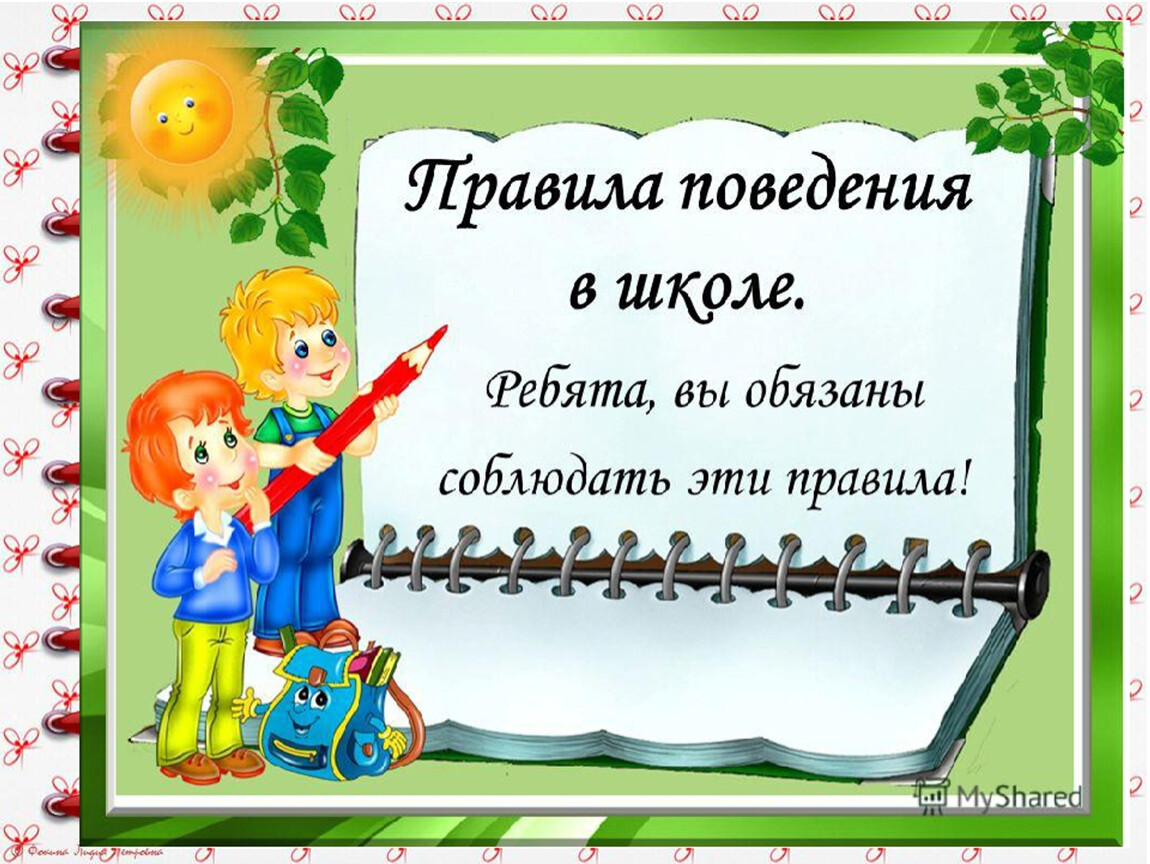 В столовой всегда много и детей и взрослых, ведь всем нужно успеть поесть в течение 15—20 минут. Поэтому здесь особенно важно соблюдение вполне определённых правил.Учащиеся должны:мыть руки перед едой;соблюдать санитарно-гигиенический режим;вести себя спокойно;соблюдать очередность при получении пищи на раздаче;принимать пищу сидя;убирать за собой грязную посуду;бережно относиться к имуществу школьной столовой;не задерживаться в столовой после звонка на урок;уважительно относиться к работникам столовой. Благодарить сотрудников столовой при получении еды и по окончанию ее приема.Учащимся запрещается:приходить в столовую в верхней одежде;ставить и класть на поверхность столов учебные сумки, учебники, тетради и прочие школьные принадлежности;разговаривать во время приема пищи;бегать по столовой;выносить из столовой посуду.